Всероссийский конкурс педагогов на лучшую публикацию«ТВОРЧЕСКИЙ УЧИТЕЛЬ»План-конспект урока-квеста русский язык«От Свияжска к острову Буяну»(«Употребление односоставных предложений в речи»)Назарова Наталья ВладимировнаМуниципальное бюджетное общеобразовательное учреждение «Средняя общеобразовательная школа №119» Авиастроительного района города Казани Республики ТатарстанКазань, 2023План-конспект урока-квеста «От Свияжска к острову Буяну»(«Употребление односоставных предложений в речи»)Русский язык, 8 классЦель урока: Обобщить и закрепить знания о видах односоставных предложений.Задачи урока:1. Развить навыки самостоятельной работы обучающихся, сформировать положительное отношение к учебе, содействовать развитию воли, кругозора;2. Углубить знания об односоставных предложениях в речи, познакомить с их экспрессивными возможностями, научить употреблять изучаемые конструкции в речи;3. Содействовать воспитанию нравственных качеств, уделить особое внимание воспитанию патриотизма, активной жизненной позиции, способствовать формированию чувства товарищества, заботы о положении дел в группе и у отдельных товарищей.Тип урока: комбинированный, включающий 7 основных этапов.Педагогические технологии: игровые технологии, приемы проблемного обучения, приемы исследовательских технологий, метод моделирования реальной ситуации, приемы проектной деятельности.Формы работы: фронтальная, индивидуальная, работа в группах.Оборудование и материалы: мультимедийная доска (проектор), карта, буклеты, листы с цитатами.Межпредметные связи: литература, история, краеведение, риторика.Метапредметные результаты: Умение слушать, убеждение и аргументация, построение и поддержание отношений, командная работа, нацеленность на результат, навыки исследовательской деятельности.Ход урокаОрганизационный этап.Данный этап, служащий предпосылкой формирования и развития мотивации обучающихся, должен быть неожиданным для них и иметь установку «удивить». Этап призван создать условия возникновения внутренней потребности узнать новое. - Сегодня праздник, посмотрите, пожалуйста, на слайд. Как вы думаете, чему посвящен сегодняшний день?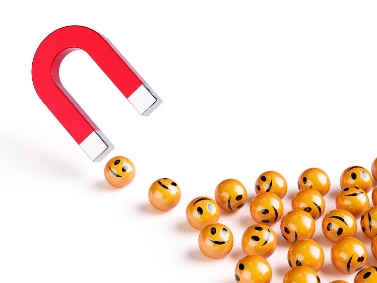 Постановка цели и задач урока. Мотивация учебной деятельности учащихся.Целеполагание – важный этап для каждого урока. Самостоятельно формулируя цели и задачи будущей деятельности, обучающиеся формируют внутреннюю мотивацию, организующую желание узнать и научиться «для себя».- Давайте соберем наши ассоциации: «Улыбка, радость, магнит, счастье, удача». Как мы называем данные предложения с точки зрения их структуры? Актуализация знаний.Главной задачей на этапе «Актуализация знаний» является воспроизведение знаний, умений и навыков, необходимых для «открытия» нового знания и осуществление выхода на задание, вызывающее познавательное затруднение.- Как вы понимаете эпиграф?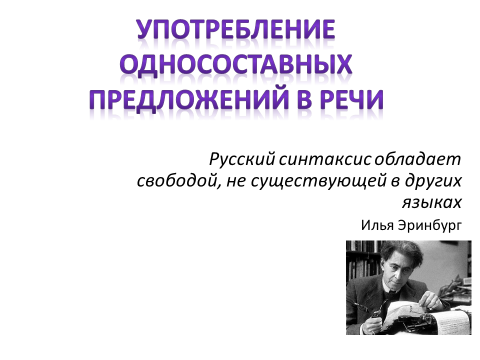 - Мы сейчас отправимся с вами в одно удивительное место. А куда, я вам не скажу, но расскажу легенду, а вы попробуйте догадаться, что это за место. – Видео-легенда(Текст легенды: Давным-давно на этом острове было место для языческих жертвоприношений. Однажды язычники услышали удивительную музыку – звон колоколов и увидели старца в одежде монаха с крестом в руках. Язычники выпустили тысячи и тысячи стрел в старика, но ни одна не смогла навредить монаху. В страхе язычники разбежались. А остров тот стал святым местом, где совершались благодеяния и чудеса…)В рамках моделирования реальной ситуации, обучающиеся знакомятся с предстоящим путешествием, в котором они будут каждый в своей группе выполнять социально-значимую работу: ребятам предстоит создать макет буклета, посвященному знаковому для культурной традиции родного края месту – острову-граду Свияжску и предназначенному для привлечения туристов.Модель туристического буклета – это не только продукт деятельности обучающихся на уроке, но и маршрутная карта, являющаяся особым средством создания индивидуальной образовательной траектории для учащихся в рамках урока.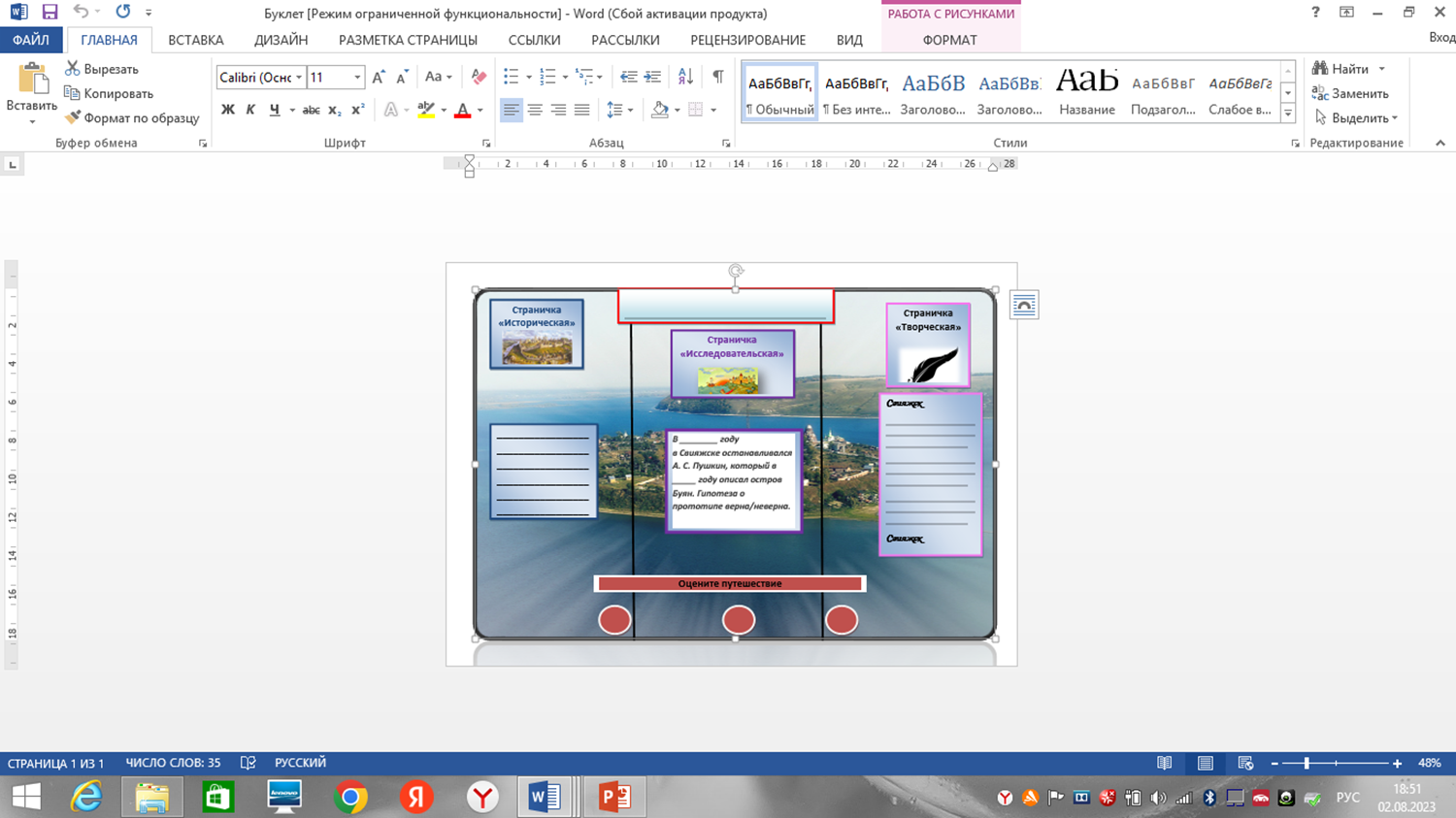 Первичное усвоение новых знаний.На следующем этапе учащимся дается конкретное представление об изучаемой теме урока. Выполнение практического задания способствует достижению восприятия, осознания, первичного обобщения и систематизации новых знаний. Особое внимание в формировании того или иного задания стоит уделить критериям оценивания. Стоит отметить, что выполнение задания должно быть ограничено временем, ход которого необходимо демонстрировать. На уроке очень удобно использовать приложение «Таймер-секундомер», который можно включить в работу презентации.- Первое наше задание – придумать название буклета, посвященного Свияжску, в форме односоставного предложения. Обратите внимание на критерии. Запишите свое название в буклет.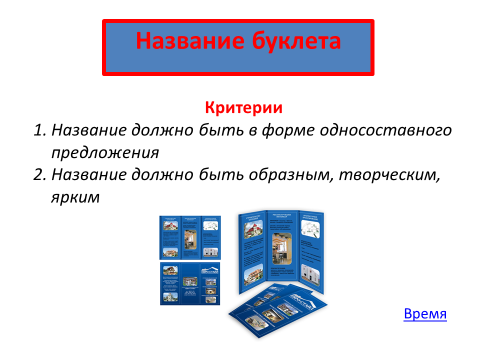 Первичная проверка пониманияЦель задания, продолжающего общую канву увлекательного путешествия со своими загадками и испытаниями, – тренировка у обучающихся способности контроля и самоконтроля, а также анализ учителем уровень усвоения и понимания полученных знаний.- Я думаю, очень интересно было бы для туристов узнать, как возник столь удивительный остров-град. В конверте «Историческая страничка» вам послание из глубин веков. Но это послание надо расшифровать.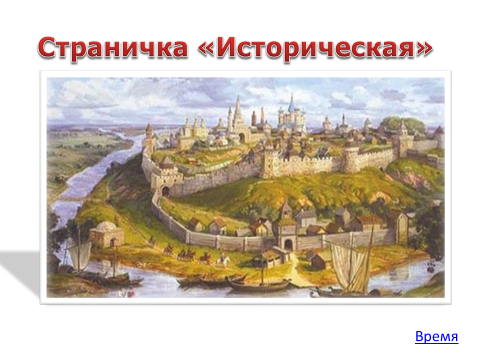 Правильность выполнения задания проверяют сами обучающиеся, сверяясь с верным ответом: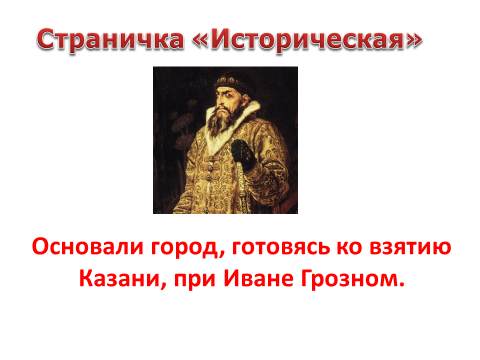 Первичное закреплениеОсновная задача первичного закрепления – это качественно усвоение знаний и новых способов решения задач. Это поисковая работа в сознании посредством обогащения его новыми подтверждениями и аргументами, рожденными в процессе выполнения практического задания.- О, еще одно послание! 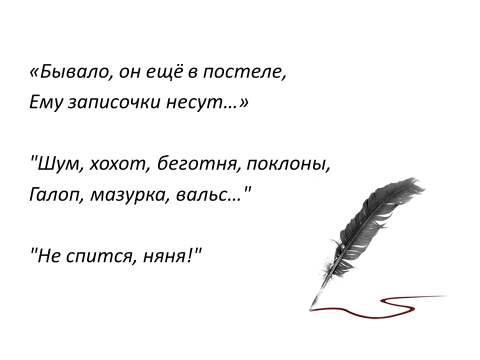 - А.С.Пушкин посещал наш край. А вы знаете с какой целью? Может, как и мы, был просто туристом? Что он искал? (Обсуждение истории создания повести А.С.Пушкина «Капитанская дочка»: А.С.Пушкин - исследователь).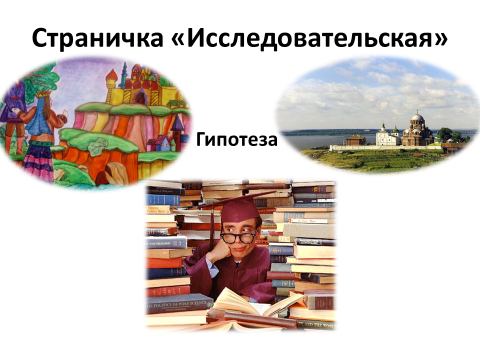 Обучающиеся просматривают видео, в котором в скрытой форме обозначается гипотеза, выдвинутая некоторыми исследователями о том, что прототипом сказочного острова Буян является реальный остров Свияжск. Ребята выдвигают свои версии того, какая гипотеза звучит в ролике.Для доказательства или опровержения гипотезы командам необходимо выполнить задание в парах, которое является ключом: если правильно распределить предложения по видам, то получится цифра, обозначающая дату. Первая пара ищет дату посещения А.С. Пушкиным острова-града Свияжска, а вторая пара – дату написания сказки, в котором был создан образ сказочного острова Буяна.На данном этапе происходит обучение навыкам исследовательской деятельности: выдвижение гипотез, поиск необходимых данных, доказательство или опровержение выдвинутой идеи.- О чем говорят полученные даты?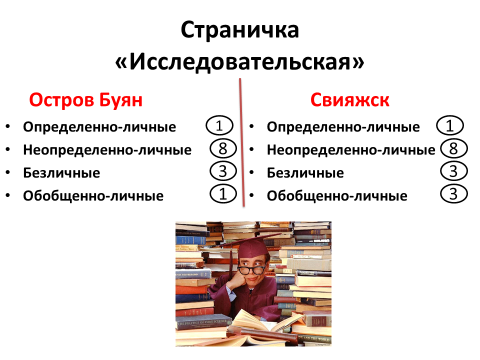 Контроль усвоения, обсуждение допущенных ошибок и их коррекция.Данное задание не только выявляет уровень освоенности материала, но и создает условия применения предметных знаний в приближенной к реальности речевой ситуации. - Есть интересные исследования, в которых психологи изучали счастье. А именно в какие моменты человек наиболее счастлив. Как вы думаете, к какому выводу они пришли?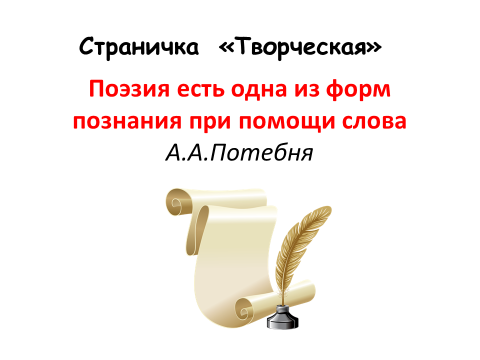 - А самое настоящее счастье человек испытывает, когда занимается творчеством. И сегодня я вам хочу предложить создать свое поэтическое произведение, используя только односоставные предложения. А в этом нам поможет кольцевая композиция, потому что она помогает создать завершенный образ, придавая особую экспрессию и лаконизм.Не забудьте поместить свое творение в буклет!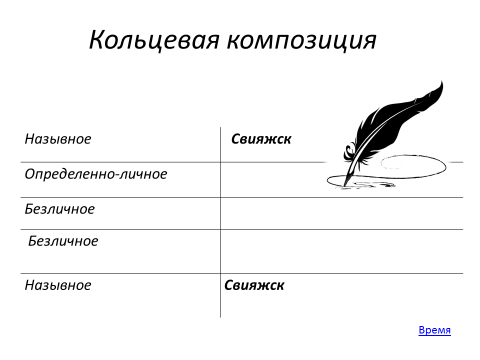 8) Информация о домашнем задании, инструктаж по его выполнению.Творческие домашние задания – комплексное решение во многих плоскостях. Они являются средством повышения мотивации, создают ситуация успеха, обеспечивают принцип разноуровневости, развивают творческие способности.На протяжении урока участники создавали макеты туристического буклета. В качестве домашнего задания предлагается написать текст «Актуальность туристического проекта», в котором, используя конструкции с односоставными предложениями, необходимо обосновать значимость острова -града Свияжск для туристической индустрии. Данное задание сформировано в рамках метода моделирования реальной ситуации, направлено на закрепление темы урока, развитие творческих способностей и навыков проектной деятельности.9) Рефлексия (подведение итогов занятия)На этапе рефлексии обучающиеся самостоятельно оценивают свою работу на каждом из этапов урока.- В конце каждого путешествия или экскурсии вас часто просят оставить отзыв, оценить мероприятие. И я вас тоже порошу отметить на своих букетах, какое из испытаний(страничек) вам понравилось больше всего и отметить его галочкой.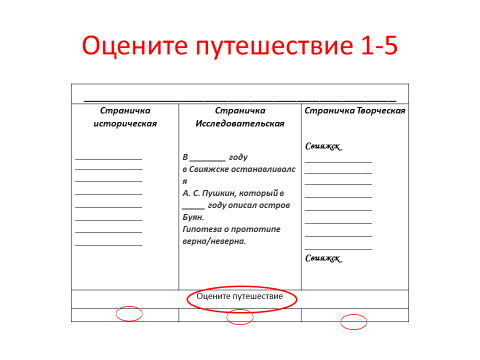 ЛитератураФедеральный государственный образовательный стандарт начального общего образования / М-во образование т науки Российской Федерации. М.: Просвещение, 2010. (Стандарты второго поколения. Дидактические требования к современному уроку).Приказ Министерства просвещения РФ от 21 января 2019 г. № 31 "О внесении изменения в федеральный государственный образовательный стандарт дошкольного образования, утвержденный приказом Министерства образования и науки Российской Федерации от 17 октября 2013 г. N 1155 https://normativ.kontur.ru/document?moduleId=1&documentId=329896 (дата обращения: 6.08.20230Леонотович А.В., Саввичев А.С. «Исследовательская и проектная работа школьников/ Под ред. А.В.Леонтовича. - М.: ВАКО, 2016. - 160 лКраснова, В.В. Проектная деятельность в реализации ФГОС нового поколения / В.В.Краснова. - Текст: непосредственный // Юный ученый. - 2016. - № 6.1 (9.1). - С. 31-33.История острова-града Свияжск // Республиканский фонд возрождения памятников истории и культуры Республики Татарстан, https://yanarysh.tatarstan.ru/Sviyazhskhistory.htm (дата обращения 18.07.2023)1 страничка «Историческая»В каждой строке найдите член предложения: 1. Свияжск основали при участии Ивана Грозного. - основу2. Город построили без единого гвоздя. – прямое дополнение3. Иван Грозный выбрал место, готовясь ко взятию Казани. – обособленное обстоятельство4. Поволжье присоединили к Московскому царству при Иване Грозном. – обстоятельство времени.Впишите получившееся предложение в буклет в раздел «Страничка Историческая».2 страничка «Исследовательская»«Свияжск»Соотнесите односоставное предложение и его вид. Напишите количество предложений в каждом виде:1. Отчизне посвятим души прекрасные порывы!2.И на обломках самовластья напишут наши имена.3. Береги честь смолоду.4. Иной в нас мысли нет.5.И пусть говорят.6.Где-то далеко кричат.7.Сейчас его приведут сюда.8.Дни поздней осени бранят обыкновенно...9. И жаль зимы-старухи.10. Ведут ко мне коня...11.В юности часто стремятся кому-то подражать.12. На чужой роток не накинешь платок.13. Мне грустно и легко...14. Обыкновенно подавали ему донского жеребца.15. Цыплят по осени считают.Полученную дату приезда А.С.Пушкина впишите в буклет в раздел Страничка «Исследовательская».2 страничка «Исследовательская»Соотнесите стрелками односоставное предложение и его вид. Сосчитайте и напишите КОЛИЧЕСТВО предложений каждого вида:«Остров Буян»1. Отчизне посвятим души прекрасные порывы!2.И на обломках самовластья напишут наши имена.3. Береги честь смолоду.4. Иной в нас мысли нет.5.И пусть говорят.6.Где-то далеко кричат.7.Сейчас его приведут сюда.8.Дни поздней осени бранят обыкновенно...9. Ведут ко мне коня...10.В юности часто стремятся кому-то подражать.11. На чужой роток не накинешь платок.12. Обыкновенно подавали ему донского жеребца.13. Цыплят по осени считают.Сравните полученную дату с датой приезда А.С.Пушкина на остров.